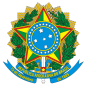 MINISTÉRIO DA EDUCAÇÃOUNIVERSIDADE FEDERAL FLUMINENSEPró-Reitoria de Gestão de PessoasREQUERIMENTO DE HORÁRIO ESPECIAL AO SERVIDOR ESTUDANTE(Amparo Legal: Lei nº 8.112/1990 – artigo 98 e 99)Senhor(a) Pró-Reitor(a),Venho requerer a V.S.ª horário especial para servidor estudante, conforme dados a seguir:Documentos obrigatórios:Requerimento de horário especial ao servidor estudante, devidamente preenchido contendo: quadro de horário de trabalho atual; quadro de proposta de horário especial com compensação de horário;Comprovante oficial de matrícula emitido pela instituição de ensino, original ou autenticada, contendo: nome do curso, data de início e previsão de fim do curso, duração do período letivo, turno, nome das disciplinas e horários das aulas, comprovando a impossibilidade com o horário de trabalho.Nestes termos, Pede deferimento.Em: ______ /______ /___________._____________________________________________Assinatura e carimbo do servidor1. IDENTIFICAÇÃO DO SERVIDORNOME:CARGO:CAMPUS/UNIDADE DE EXERCÍCIO:E-MAIL INSTITUCIONAL:E-MAIL CHEFIA IMEDIATA:TELEFONE INSTITUCIONAL:(	)2. DADOS DO CURSO/PROGRAMA	(   ) ENSINO MÉDIO	(   ) ENSINO TÉCNICO	(  ) GRADUAÇÃO(   ) MESTRADO	(   ) DOUTORADO	(  ) PÓS-DOUTORADONOME DO CURSO/PROGRAMA:INSTITUIÇÃO DE ENSINO:PERÍODO REQUERIDO DO HORÁRIO ESPECIAL:	/	/	A	/	/ 	3. QUADRO DE HORÁRIO DE TRABALHO ATUAL3. QUADRO DE HORÁRIO DE TRABALHO ATUAL3. QUADRO DE HORÁRIO DE TRABALHO ATUAL3. QUADRO DE HORÁRIO DE TRABALHO ATUALDIA DA SEMANADIA DA SEMANAHORÁRIOHORÁRIOSEGUNDA-FEIRASEGUNDA-FEIRA00H0000H00TERÇA-FEIRATERÇA-FEIRA00H0000H00QUARTA-FEIRAQUARTA-FEIRA00H0000H00QUINTA-FEIRAQUINTA-FEIRA00H0000H00SEXTA-FEIRASEXTA-FEIRA00H0000H00SÁBADOSÁBADO00H0000H00TOTAL DE HORAS DIÁRIAS:TOTAL DE HORAS DIÁRIAS:TOTAL DE HORAS DIÁRIAS:TOTAL DE HORAS DIÁRIAS:TOTAL DE HORAS SEMANAL:TOTAL DE HORAS SEMANAL:TOTAL DE HORAS SEMANAL:TOTAL DE HORAS SEMANAL:4. QUADRO DE PROPOSTA DE HORÁRIO ESPECIAL COM COMPENSAÇÃO DE HORÁRIO4. QUADRO DE PROPOSTA DE HORÁRIO ESPECIAL COM COMPENSAÇÃO DE HORÁRIODIA DA SEMANAHORÁRIOSEGUNDA-FEIRA00H00TERÇA-FEIRA00H00QUARTA-FEIRA00H00QUINTA-FEIRA00H00SEXTA-FEIRA00H00SÁBADO00H00TOTAL DE HORAS DIÁRIAS:TOTAL DE HORAS DIÁRIAS:TOTAL DE HORAS SEMANAL:TOTAL DE HORAS SEMANAL:5. NORMAS PARA CONCESSÃOAfirmo ter conhecimento das condições estabelecidas:Só terá efeito para concessão, o processo que estiver com a documentação completa e o requerimento totalmente preenchido; O não atendimento implicará em indeferimento do pedido;Declaro estar ciente de que a veracidade das informações que estou prestando e da autenticidade dos documentos apresentados são de minha inteira responsabilidade e que, no caso de declaração falsa, estarei sujeito às sanções previstas em lei, aplicando-se, ainda, o disposto no parágrafo único do art. 10, do Decreto nº 83.936, de 6 de setembro de 1979;